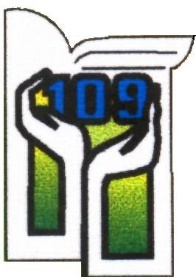 SZKOŁA PODSTAWOWA NR 109IM. LUDWIKI WAWRZYŃSKIEJ93–379 Łódź, ul. Pryncypalna 74tel./fax: (42) 640-97-98, tel. 506-664-853kontakt@sp109.elodz.edu.plSP109.0121.7.2022Uchwała nr 8/2022/23 
DYREKTORA SZKOŁY PODSTAWOWEJ NR 109 W ŁODZI 
z dnia 14.09.2022 w sprawie przekazania Programu wychowawczo – profilaktycznego do uchwalenia Radzie Rodziców w ramach porozumienia między Radą Pedagogiczną a Radą Rodziców  dotyczącego uchwalania tego programu   Na podstawie:Rada Pedagogiczna Szkoły Podstawowej nr 109 w Łodzi  uchwala,  co następuje:§1Rada Pedagogiczna w ramach porozumienia z Radą Rodziców podpisanego w dn. 12.09.2022 r. przekazuje do uchwalenia Radzie Rodziców projekt Programu Wychowawczo – profilaktycznego, opracowanego przez zespół, w skład którego weszli nauczyciele i rodzice uczniów Szkoły Podstawowej nr 109 w Łodzi. §2 Program wychowawczo – profilaktyczny, o którym mowa w § 1, obejmuje wszystkie treści i działania o charakterze wychowawczym skierowane do uczniów, oraz treści i działania o charakterze profilaktycznym dostosowane do potrzeb rozwojowych uczniów, przygotowane w oparciu o przeprowadzoną diagnozę potrzeb i problemów występujących w społeczności szkolnej, skierowane do uczniów, nauczycieli i rodziców .§3 Program wychowawczo- profilaktyczny, o którym mowa w § 1 stanowi Załącznik nr 1 do uchwały. § 4Wykonanie zadania – przedstawienie programu do uchwalenia Radzie Rodziców, powierza się dyrektorowi szkoły.§ 5Uchwała wchodzi w życie z dniem podjęciaDyrektor Szkoły Podstawowej nr 109Monika Polaszczyk